На № 12-Исх-10443 от 14.05.2019Заключение об оценке регулирующего воздействия проекта приказа Департамента недропользования и природных ресурсов Ханты-Мансийского автономного округа – Югры «Об установлении значений целевых показателей критериев оценки приоритетных инвестиционных проектов в области освоения лесов в Ханты-Мансийском автономном округе – Югре» (далее – проект)Департамент экономического развития Ханты-Мансийского автономного округа – Югры (далее – уполномоченный орган, автономный округ) в соответствии с пунктом 2.2 Порядка проведения оценки регулирующего воздействия (далее – ОРВ) проектов нормативных правовых актов, подготовленных исполнительными органами государственной власти автономного округа, экспертизы и оценки фактического воздействия нормативных правовых актов автономного округа, затрагивающих вопросы осуществления предпринимательской 
и инвестиционной деятельности, утвержденного постановлением Правительства автономного округа от 30 августа 2013 года № 328-п 
(далее – Порядок), рассмотрев проект, пояснительную записку, свод предложений по результатам проведения публичных консультаций, сводный отчет об ОРВ проекта (далее – свод предложений, сводный отчет), подготовленные Департаментом недропользования и природных ресурсов автономного округа (далее – Депнедра и природных ресурсов Югры, регулирующий орган), сообщает следующее.Проект направлен регулирующим органом для подготовки настоящего заключения повторно. Замечания, указанные в заключении уполномоченного органа от 28 февраля 2019 года № 22-Исх-2173,
Депнедра и природных ресурсов Югры устранены, а именно:представлена информация об обсуждении проекта на заседании Общественного совета при Депнедра и природных ресурсов Югры 
(протокол от 11 апреля 2019 года № 7);– проект направлен на обсуждение в Союз «Торгово-промышленная палата Ханты-Мансийского автономного округа – Югры», от которого получен ответ об отсутствии замечаний и предложений к проекту;– в пояснительной записке указана информация, предусмотренная абзацами 8 – 11 пункта 4.13 Порядка;– устранены замечания к сводному отчету;– учтены замечания к проекту в части изменения наименования  показателя «Отношение количества высокопроизводительных рабочих мест к общему числу рабочих мест, непосредственно связанных 
с производством продукции».Проект отнесен к высокой степени регулирующего воздействия, поскольку в нем содержатся положения, устанавливающие новые обязанности для субъектов предпринимательской и инвестиционной деятельности.Информация об ОРВ проекта размещена на портале проектов нормативных правовых актов 15 января 2019 года.Депнедра и природных ресурсов Югры проведены публичные консультации по проекту в период с 15 января по 11 февраля 2019 года.По результатам проведенных публичных консультаций поступили отзывы об отсутствии предложений и замечаний к проекту 
от Уполномоченного по защите прав предпринимателей в автономном округе, акционерного общества «Югорский лесопромышленный холдинг», обществ с ограниченной ответственностью «ЛВЛ-Стройпроект» 
и «Сургутмебель».Проект разработан в соответствии с:статьей 22 Лесного кодекса Российской Федерации;пунктом 11 Положения о подготовке и утверждении перечня приоритетных инвестиционных проектов в области освоения лесов, утвержденного постановлением Правительства Российской Федерации 
от 23 февраля 2018 года № 190 «О приоритетных инвестиционных проектах в области освоения лесов и об изменении и признании утратившими силу некоторых актов Правительства Российской Федерации» (далее – постановление № 190);пунктом 1.6 постановления Правительства автономного округа 
от 5 мая 2012 года № 153-п «О передаче некоторых полномочий Правительства Департаменту недропользования и природных ресурсов Ханты-Мансийского автономного округа – Югры».Проектом предлагается установить значения целевых показателей критериев оценки приоритетных инвестиционных проектов в области освоения лесов в автономном округе при осуществлении отбора заявок на реализацию приоритетных инвестиционных проектов в области освоения лесов в автономном округе.Уполномоченным органом проведен мониторинг нормативных правовых актов субъектов Российской Федерации, устанавливающих значения целевых показателей критериев оценки приоритетных инвестиционных проектов в области освоения лесов.В результате проведенного мониторинга установлено,
что в указанных субъектах Российской Федерации и в проекте применяется схожее правовое регулирование.Критерии оценки инвестиционных проектов установлены 
в соответствии с постановлением № 190 и содержат пять направлений:создание производственных мощностей по переработке древесных отходов, в том числе в биоэнергетических целях;снижение энергопотребления производства (для инвестиционных проектов по модернизации объектов лесоперерабатывающей инфраструктуры);увеличение объемов выпуска импортозамещающей продукции;создание высокопроизводительных рабочих мест;соответствие инвестиционного проекта концепции социально-экономического развития субъекта Российской Федерации.При этом целевые показатели и установленные для них плановые значения различаются.Так, например, чтобы получить максимальное количество баллов 
по показателю «Отношение объема древесных отходов направленных 
на переработку, к общему объему древесных отходов» необходимо достичь значение показателя:не менее 100% – в Тюменской области;от 90 до 100% – в автономном округе;от 70 до 100% – в Красноярском крае.Чтобы получить максимальное количество баллов по показателю «Увеличение объемов выпуска импортозамещающей продукции» необходимо достичь значение показателя:не менее 90% – в Тюменской области;от 70 до 100% – в Красноярском крае;в автономном округе значение показателя предусматривается концепцией приоритетного инвестиционного проекта освоения лесов.В Иркутской области значения целевых показателей не установлены, при этом указана информация о динамике их увеличения или уменьшения.Таким образом, наиболее выгодные условия для ведения предпринимательской и инвестиционной деятельности созданы 
в Красноярском крае.Субъектами предпринимательской и инвестиционной деятельности, интересы которых будут затронуты предлагаемым правовым регулированием, являются организации, действующие на территории автономного округа, занимающиеся заготовкой древесины 
на арендованных лесных участках, в том числе созданием лесной инфраструктуры (лесных дорог), а также переработкой древесины:6 обществ с ограниченной ответственностью;1 акционерное общество;1 закрытое акционерное общество.  Предлагаемое правовое регулирование направлено на создание возможности для отбора лучших инвестиционных проектов в области освоения лесов, направленных:на модернизацию объектов лесоперерабатывающей инфраструктуры, включая переработку древесных отходов, в том числе в биоэнергетических целях;на создание объектов лесной инфраструктуры и лесоперерабатывающей инфраструктуры, включая переработку древесных отходов, в том числе в биоэнергетических целях, направленных 
на увеличение темпов строительства лесных дорог, необходимых для промышленной эксплуатации запасов древесины. В соответствии с Методикой оценки стандартных издержек субъектов предпринимательской и инвестиционной деятельности, возникающих в связи с исполнением требований регулирования, утвержденной приказом уполномоченного органа от 30 сентября 2013 года № 155 «Об утверждении методических рекомендаций по проведению оценки регулирующего воздействия проектов нормативных правовых актов, экспертизы и оценки фактического воздействия нормативных правовых актов», регулирующим органом произведен расчет средних издержек одного субъекта предпринимательской и инвестиционной деятельности при подаче заявки на реализацию инвестиционного проекта.Расходы субъекта предпринимательской и инвестиционной деятельности, связанные с необходимостью подачи заявки на реализацию приоритетного инвестиционного проекта, составят 20 890,79 рублей, 
из них:расходы по подготовке заявления и прилагаемых к нему 
документов  – 13 799,62 рублей;расходы на предоставление пакета документов (доставку) – 7 091,17 рублей. По результатам рассмотрения документов установлено, что при осуществлении ОРВ проекта процедуры, предусмотренные Порядком, 
соблюдены.На основе проведенной ОРВ проекта, с учетом информации, представленной в сводном отчете, своде предложений и пояснительной записке к проекту, сделаны следующие выводы:– предложенный проектом способ государственного регулирования обоснован;– положения, вводящие избыточные обязанности, запреты 
и ограничения для субъектов предпринимательской и инвестиционной деятельности, способствующие возникновению необоснованных расходов субъектов предпринимательской и инвестиционной деятельности, а также бюджета автономного округа, отсутствуют.Исполнитель: консультант отдела оценки регулирующего воздействия и экспертизы административных регламентов управления государственного реформированияЛебедева Елена Евгеньевна, тел. 350-311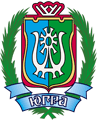 ДЕПАРТАМЕНТ ЭКОНОМИЧЕСКОГО РАЗВИТИЯХАНТЫ-МАНСИЙСКОГО АВТОНОМНОГО ОКРУГА – ЮГРЫ(ДЕПЭКОНОМИКИ ЮГРЫ)ул. Мира, д. 5, г. Ханты-Мансийск,Ханты-Мансийский автономный округ – Югра(Тюменская область), 628006,Телефон: (3467) 39-20-58Факс: (3467) 39-21-02E-mail: Econ@admhmao.ru[Номер документа][Дата документа]п/пНаименование нормативного правового актаСодержание правового регулирования аналогичной проблемыСодержание правового регулирования в предлагаемом проекте1.Постановление Правительства Тюменской области от 26 октября 2018 года № 418-п «Об установлении значений целевых показателей критериев оценки инвестиционных проектов в области освоения лесов в Тюменской области и признании утратившими силу некоторых нормативных правовых актов»Применяются значения целевых показателей критериев оценки приоритетных инвестиционных проектов в области освоения лесов:1. Критерий оценки «Создание производственных мощностей по переработке древесных отходов, в том числе в биоэнергетических целях».Показатель 1 «Удельный вес перерабатываемых (утилизируемых в теплоэнергетических объектах) отходов в общем объеме образуемых отходов:- не менее 100% – 5 баллов;- не менее 90% – 4 балла;- не менее 70% – 3 балла;- не менее 50% – 2 балла;- не менее 30% – 1 балл;- не предусматривается концепцией проекта – 0 баллов.2. Критерий оценки «Снижение энергопотребления производства (для инвестиционных проектов по модернизации объектов лесоперерабатывающей инфраструктуры).Показатель 2 «Создание собственной энергетической инфраструктуры и применение энергосберегающих технологий, материалов, оборудования»:- при создании собственной энергетической инфраструктуры – 3 балла;- при применении энергосберегающих технологий, материалов, 
оборудования – 2 балла;- отсутствие снижения энергопотребления производства – 
0 баллов.При одновременном выполнении требований по созданию собственной энергетической инфраструктуры и применению энергосберегающих технологий, материалов, оборудования баллы суммируются.3. Критерий оценки «Увеличение объемов выпуска импортозамещающей продукции».Показатель 3 «Доля собственного и покупного древесного сырья, направляемая на производство импортозамещающей продукции»:- доля древесного сырья, направляемая на производство импортозамещающей продукции, не менее 90% – 5 баллов;- доля древесного сырья, направляемая на производство импортозамещающей продукции, не менее 70% – 4 балла;- доля древесного сырья, направляемая на производство импортозамещающей продукции, не менее 50% – 3 балла;- доля древесного сырья, направляемая на производство импортозамещающей продукции, не менее 30% – 2 балла;- доля древесного сырья, направляемая на производство импортозамещающей продукции, не менее 10% – 1 балл;- доля древесного сырья, направляемая на производство импортозамещающей продукции, менее 10% – 0 баллов.4. Критерий оценки «Создание высокопроизводительных рабочих мест».Показатель 4 «Доля высокопроизводительных рабочих мест от общего числа рабочих мест, непосредственно связанных с производством продукции»:- доля высокопроизводительных рабочих мест свыше 20% – 2 балла;- доля высокопроизводительных рабочих мест от 5% до 20% – 1 балл;- доля высокопроизводительных рабочих мест менее 5% – 0 баллов.5. Критерий оценки «Соответствие инвестиционного проекта концепции социально-экономического развития Тюменской области».Показатель 5 «Соответствие (несоответствие) инвестиционного проекта стратегии социально-экономического развития Тюменской области, в части целей, задач»:- инвестиционный проект соответствует стратегии социально-экономического развития Тюменской области, в части целей, задач – 3 балла;- инвестиционный проект не соответствует стратегии социально-экономического развития Тюменской области, в части целей, задач – 0 баллов.Итоговое значение целевых показателей критериев оценки инвестиционного проекта рассчитываются как сумма баллов по каждому целевому показателю критерия оценки.Максимально возможное значение итоговой оценки по инвестиционному проекту составляет 20 баллов.В случае если итоговое значение целевых показателей критериев оценки по инвестиционному проекту составляет менее 11 баллов, Департамент лесного комплекса Тюменской области принимает решение об отклонении заявки на реализацию инвестиционного проекта.Применяются значения целевых показателей критериев оценки приоритетных инвестиционных проектов в области освоения лесов:1. Критерий оценки «Создание производственных мощностей по переработке древесных отходов, в том числе в биоэнергетических целях».Показатель 1 «Отношение объема древесных отходов направленных на переработку, к общему объему древесных отходов (%)»:- от 90 до 100 – 5 баллов;- от 40 до 90 – 3 балла;- от 20 до 40 – 1 балл;- менее 20 – 0 баллов.2. Критерий оценки «Снижение энергопотребления производства (для инвестиционных проектов по модернизации объектов лесоперерабатывающей инфраструктуры)».Показатель 2 «Снижение энергопотребления в результате модернизации объектов лесоперерабатывающей инфраструктуры (%)»:- более чем на 20 – 3 балла;- от 10 до 20 – 2 балла;- от 10 до 5 – 1 балл;- менее 5 – 0 баллов.3. Критерий оценки «Увеличение объемов выпуска импортозамещающей продукции».Показатель 3 «Увеличение доли выпуска импортозамещающей продукции в общем объеме производимой продукции»:- предусматривается концепцией приоритетного инвестиционного проекта освоения лесов – 3 балла;- не предусматривается концепцией приоритетного инвестиционного проекта освоения лесов – 0 баллов.4. Критерий оценки «Создание высокопроизводительных рабочих мест».Показатель 4 «Отношение количества высокопроизводительных рабочих мест к общему числу рабочих мест, непосредственно связанныхс производством продукции»:- свыше 50 – 3 балла;- от 25 до 50 мест – 2 балла;- от 10 до 25 мест – 1 балл;- менее 10 – 0 баллов.5. Критерий оценки «Соответствие приоритетного инвестиционного проекта освоения лесов Стратегии социально-экономического развития Ханты-Мансийского автономного округа – Югры до 2020 года и на период до 2030 года».Показатель 5 «Соответствие (несоответствие) инвестиционного проекта Стратегии социально-экономического развития Ханты-Мансийского автономного округа – Югры до 2020 года и на период до 2030 года (далее – Стратегия), в части целей, задач»:- инвестиционный проект соответствует Стратегии, в части целей, задач – 3 балла;- инвестиционный проект не соответствует Стратегии, в части целей, задач – 0 баллов.Итоговое значение целевых показателей критериев оценки приоритетного инвестиционного проекта в области освоения лесов рассчитываются как сумма баллов по каждому целевому показателю критерия оценки.Максимально возможное значение итоговых целевых показателей критериев оценки по приоритетному инвестиционному проекту в области освоения лесов составляет 17 баллов.В случае если итоговое значение целевых показателей критериев оценки по приоритетному инвестиционному проекту в области освоения лесов составляет менее 8 баллов Депнедра и природных ресурсов Югры принимает решение об отклонении заявки на реализацию инвестиционного проекта в области освоения лесов.2.Постановление Правительства Красноярского края от 23 октября 2018 года № 625-п «Об утверждении значений целевых показателей критериев оценки приоритетных инвестиционных проектов в области освоения лесов» Применяются значения целевых показателей критериев оценки приоритетных инвестиционных проектов в области освоения лесов:1. Критерий оценки «Создание производственных мощностей по переработке древесных отходов, в том числе в биоэнергетических целях».Показатель 1 «Отношение объема древесных отходов, направляемых для переработки на объектах лесоперерабатывающей инфраструктуры, используемых в целях реализации инвестиционного проекта, к общему объему древесных отходов»:- от 70% до 100% включительно – 3 балла;- от 50% до 70% – 2 балла;- от 30% до 50% – 1 балл;менее 30% – 0 баллов. 2. Критерий оценки «Снижение энергопотребления производства (для инвестиционных проектов по модернизации объектов лесоперерабатывающей инфраструктуры)».Показатель 2 «Снижение энергопотребления в результате модернизации объектов лесоперерабатывающей инфраструктуры»:- более чем на 15% – 1 балл;- от 10% до 15% включительно – 0,5 баллов;менее чем на 10% – 0 баллов.3. Критерий оценки «Соответствие инвестиционного проекта Стратегии социально-экономического развития Красноярского края до 2030 года»Показатель 3 «Реализация в рамках инвестиционного проекта мероприятий, предусмотренных проектом Стратегии социально-экономического развития Красноярского края до 2030 года»:за каждое из мероприятий, предусмотренных в инвестиционном проекте – 1 балл.4. Критерий оценки «Создание высокопроизводительных рабочих мест».Показатель 4 «Доля высокопроизводительных рабочих мест, создаваемых в целях реализации инвестиционного проекта, от общего числа рабочих мест, непосредственно связанных с производством продукции инвестора (без учета административно-управленческого персонала)»:- более 10% – 2 балла;-от 5% до 10% включительно – 1 балл;менее 5% – 0 баллов.5. Критерий оценки «Увеличение объемов выпуска импортозамещающей продукции».Показатель 5 «Доля стоимости импортозамещающей продукции в общей стоимости готовой продукции, производство которой предусмотрено в рамках реализации инвестиционного проекта»:- от 70% до 100% включительно – 2 балла;- от 30% до 70% – 1 балл;- менее 30% – 0 баллов.Значения целевых показателей критериев оценки инвестиционных проектов, рассчитываются инвестором на основании плановых значений показателей инвестиционного проекта по состоянию на последний год реализации инвестиционного проекта, указанный в поквартальном графике инвестиционного проекта.Применяются значения целевых показателей критериев оценки приоритетных инвестиционных проектов в области освоения лесов:1. Критерий оценки «Создание производственных мощностей по переработке древесных отходов, в том числе в биоэнергетических целях».Показатель 1 «Отношение объема древесных отходов направленных на переработку, к общему объему древесных отходов (%)»:- от 90 до 100 – 5 баллов;- от 40 до 90 – 3 балла;- от 20 до 40 – 1 балл;- менее 20 – 0 баллов.2. Критерий оценки «Снижение энергопотребления производства (для инвестиционных проектов по модернизации объектов лесоперерабатывающей инфраструктуры)».Показатель 2 «Снижение энергопотребления в результате модернизации объектов лесоперерабатывающей инфраструктуры (%)»:- более чем на 20 – 3 балла;- от 10 до 20 – 2 балла;- от 10 до 5 – 1 балл;- менее 5 – 0 баллов.3. Критерий оценки «Увеличение объемов выпуска импортозамещающей продукции».Показатель 3 «Увеличение доли выпуска импортозамещающей продукции в общем объеме производимой продукции»:- предусматривается концепцией приоритетного инвестиционного проекта освоения лесов – 3 балла;- не предусматривается концепцией приоритетного инвестиционного проекта освоения лесов – 0 баллов.4. Критерий оценки «Создание высокопроизводительных рабочих мест».Показатель 4 «Отношение количества высокопроизводительных рабочих мест к общему числу рабочих мест, непосредственно связанныхс производством продукции»:- свыше 50 – 3 балла;- от 25 до 50 мест – 2 балла;- от 10 до 25 мест – 1 балл;- менее 10 – 0 баллов.5. Критерий оценки «Соответствие приоритетного инвестиционного проекта освоения лесов Стратегии социально-экономического развития Ханты-Мансийского автономного округа – Югры до 2020 года и на период до 2030 года».Показатель 5 «Соответствие (несоответствие) инвестиционного проекта Стратегии социально-экономического развития Ханты-Мансийского автономного округа – Югры до 2020 года и на период до 2030 года (далее – Стратегия), в части целей, задач»:- инвестиционный проект соответствует Стратегии, в части целей, задач – 3 балла;- инвестиционный проект не соответствует Стратегии, в части целей, задач – 0 баллов.Итоговое значение целевых показателей критериев оценки приоритетного инвестиционного проекта в области освоения лесов рассчитываются как сумма баллов по каждому целевому показателю критерия оценки.Максимально возможное значение итоговых целевых показателей критериев оценки по приоритетному инвестиционному проекту в области освоения лесов составляет 17 баллов.В случае если итоговое значение целевых показателей критериев оценки по приоритетному инвестиционному проекту в области освоения лесов составляет менее 8 баллов Депнедра и природных ресурсов Югры принимает решение об отклонении заявки на реализацию инвестиционного проекта в области освоения лесов.3.Приказ Министерства лесного комплекса Иркутской области от 20 августа 2018 года № 69-мпр «Об утверждении значений целевых показателей критериев оценки приоритетных инвестиционных проектов в области освоения лесов»Применяются значения целевых показателей критериев оценки приоритетных инвестиционных проектов в области освоения лесов:1. Критерий оценки «Создание производственных мощностей по переработке древесных отходов, в том числе в биоэнергетических целях».Показатель 1 «Инвестиционным проектом предусмотрено создание производственных мощностей по переработке древесных отходов, в том числе в биоэнергетических целях».2. Критерий оценки «Снижение энергопотребления производства (для инвестиционных проектов по модернизации объектов лесоперерабатывающей инфраструктуры)».Показатель 2 «Снижено не менее чем на 5% энергопотребление производства (для инвестиционных проектов по модернизации объектов лесоперерабатывающей инфраструктуры)».3. Критерий оценки «Увеличение объемов выпуска импортозамещающей продукции».Показатель 3 «Увеличение выпуска импортозамещающей продукции (для предприятий, производящих импортозамещающую продукцию)».4. Критерий оценки «Создание высокопроизводительных рабочих мест».Показатель 4 «Доля созданных высокопроизводительных рабочих мест от общего числа рабочих мест, непосредственно связанных с производством продукции, не менее 15%».5. Критерий оценки «Соответствие инвестиционного проекта концепции социально-экономического развития субъекта Российской Федерации».Показатель 5 «Инвестиционный проект соответствует концепции социально-экономического развития субъекта Российской Федерации».Применяются значения целевых показателей критериев оценки приоритетных инвестиционных проектов в области освоения лесов:1. Критерий оценки «Создание производственных мощностей по переработке древесных отходов, в том числе в биоэнергетических целях».Показатель 1 «Отношение объема древесных отходов направленных на переработку, к общему объему древесных отходов (%)»:- от 90 до 100 – 5 баллов;- от 40 до 90 – 3 балла;- от 20 до 40 – 1 балл;- менее 20 – 0 баллов.2. Критерий оценки «Снижение энергопотребления производства (для инвестиционных проектов по модернизации объектов лесоперерабатывающей инфраструктуры)».Показатель 2 «Снижение энергопотребления в результате модернизации объектов лесоперерабатывающей инфраструктуры (%)»:- более чем на 20 – 3 балла;- от 10 до 20 – 2 балла;- от 10 до 5 – 1 балл;- менее 5 – 0 баллов.3. Критерий оценки «Увеличение объемов выпуска импортозамещающей продукции».Показатель 3 «Увеличение доли выпуска импортозамещающей продукции в общем объеме производимой продукции»:- предусматривается концепцией приоритетного инвестиционного проекта освоения лесов – 3 балла;- не предусматривается концепцией приоритетного инвестиционного проекта освоения лесов – 0 баллов.4. Критерий оценки «Создание высокопроизводительных рабочих мест».Показатель 4 «Отношение количества высокопроизводительных рабочих мест к общему числу рабочих мест, непосредственно связанныхс производством продукции»:- свыше 50 – 3 балла;- от 25 до 50 мест – 2 балла;- от 10 до 25 мест – 1 балл;- менее 10 – 0 баллов.5. Критерий оценки «Соответствие приоритетного инвестиционного проекта освоения лесов Стратегии социально-экономического развития Ханты-Мансийского автономного округа – Югры до 2020 года и на период до 2030 года».Показатель 5 «Соответствие (несоответствие) инвестиционного проекта Стратегии социально-экономического развития Ханты-Мансийского автономного округа – Югры до 2020 года и на период до 2030 года (далее – Стратегия), в части целей, задач»:- инвестиционный проект соответствует Стратегии, в части целей, задач – 3 балла;- инвестиционный проект не соответствует Стратегии, в части целей, задач – 0 баллов.Итоговое значение целевых показателей критериев оценки приоритетного инвестиционного проекта в области освоения лесов рассчитываются как сумма баллов по каждому целевому показателю критерия оценки.Максимально возможное значение итоговых целевых показателей критериев оценки по приоритетному инвестиционному проекту в области освоения лесов составляет 17 баллов.В случае если итоговое значение целевых показателей критериев оценки по приоритетному инвестиционному проекту в области освоения лесов составляет менее 8 баллов Депнедра и природных ресурсов Югры принимает решение об отклонении заявки на реализацию инвестиционного проекта в области освоения лесов.Заместитель директора Департамента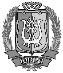 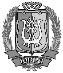 ДОКУМЕНТ ПОДПИСАНЭЛЕКТРОННОЙ ПОДПИСЬЮСертификат  [Номер сертификата 1]Владелец [Владелец сертификата 1]Действителен с [ДатаС 1] по [ДатаПо 1]В.У.Утбанов